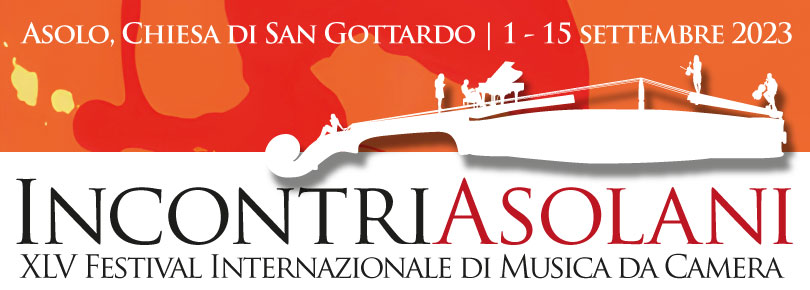 INCONTRI ASOLANIXLV Festival Internazionale di Musica da Camera 2023Asolo 1 - 15 settembre 2023Chiesa di San GottardoIncontri Asolani: da Boris Petrushansky a Kyoko Takezawa, dall’Ensemble Metamorphosi a Mauro Loguercio e il Trio Rinaldo.Asolo – Nel meraviglioso borgo medievale nel trevigiano amato dagli artisti dell’Ottocento e del Novecento, dall’ 1 al 15 settembre 2023 torna il XLV Festival Internazionale di Musica da Camera “Incontri Asolani” promosso da Asolo Musica – Veneto Musica nella storica Chiesa di San Gottardo.«La XLV edizione degli “Incontri Asolani- Festival Internazionale di Musica da Camera”, ruota attorno al pianoforte, in (quasi) tutte le sue declinazioni cameristiche - racconta Federico Pupo, direttore artistico del Festival - E come potrebbe essere diversamente, nell’anno in cui si ricorda Sergej Vasil'evič Rachmaninov, il grande pianista nato 150 anni fa in Russia e scomparso 80 anni fa negli Stati Uniti?».Il pianoforte sarà il protagonista a partire dal concerto del vincitore del Concorso Pianistico Internazionale Ferruccio Busoni e quello con Boris Petruchanski; ma anche in formazione cameristica dal duo al sestetto con esecutori di eccellenza, nuovi e vecchi amici degli Incontri Asolani: Kyoko Takezawa, Mauro Loguercio, Alessandro Carbonare, Fabrice Pierre, i fratelli Pepicelli, Edoardo Strabbioli, Anna Serova, Günter Sanin, Sara Airoldi, Andrea Oliva.«E poi i giovani - continua Federico Pupo - Oltre al vincitore del Busoni, il progetto speciale in collaborazione con due prestigiose istituzioni: l’Accademia Internazionale di Imola “Incontri col Maestro” e l’Accademia d’Arte Lirica di Osimo, con quattro cantanti e quattro pianisti a interpretare le rare ma deliziose canzoni di Rachmaninov. E ancora il Trio Rinaldo, giovanissima formazione che concluderà il Festival con il padrino d’eccellenza: Bruno Giuranna».Un Festival che conferma la vocazione di Asolo Musica alla valorizzazione di giovani musicisti al fianco di prestigiosi nomi del panorama musicale internazionale, con forte legame con importanti Istituzioni.Incontri Asolani XLV Festival Internazionale di Musica da Camera è realizzato con il sostegno di Ministero della Cultura, Regione Veneto, Comune di Asolo, Assessorato alla Cultura e Parrocchia Di Asolo. Asolo Musica ringrazia per il fondamentale sostegno del Gruppo Pro-Gest, BELLUSSI Valdobbiadene, Centromarca Banca e Caffè Hausbrandt.Per informazioniAsolo Musica - Associazione Amici della Musica +39 0423 950150info@asolomusica.com – www.asolomusica.comwww.boxol.it/asolomusicaCalendario e ProgrammaAsolo - Chiesa di San Gottardo ore 21.00Venerdì 1 settembreLE PIACE BRAHMS?KYOKO TAKEZAWA, violinoGÜNTHER SANIN, violinoANNA SEROVA, violaSARA AIROLDI, violoncelloEDOARDO MARIA STRABBIOLI, pianoforteMartedì 5 settembreVincitoreConcorso Pianistico InternazionaleFERRUCCIO BUSONIGiovedì 7 settembreRACHMANINOV - La voce e il pianoforteJIKIDZE KHATIA, sopranoHAKOBYAN SARAH, mezzo-sopranoKHOSROVZADE RZA, baritonoFIOCCHETTI ALESSANDRO, tenoreWATARU MASHIMO, PianoforteCHEBOTAREVA EKATERINA, pianofortePANIZZA DANIELE, pianoforteCERAOLO DANIELE, pianoforteIn collaborazione con Accademia d’Arte Lirica di Osimo e Fondazione Accademia Internazionale di Imola “Incontri col Maestro”Venerdì 8 settembreBORIS PETRUSHANSKYpianoforteMusiche di S. Rachmaninov, M. MusorgskijMartedì 12 settembreBALLET SUITE – ENSEMBLE METAMORPHOSIANDREA OLIVA, flautoMAURO LOGUERCIO, violinoFRANCESCO PEPICELLI, violoncelloANGELO PEPICELLI, pianoforteALESSANDRO CARBONARE, clarinettoFABRICE PIERRE, arpaRomeo e Giulietta di Prokofiev nella trascrizione per sestetto di Fabrice PierrePetrouchka di Stravinskij nella trascrizione per sestetto di Yuval ShapiroVenerdì 15 settembreTRIO RINALDOLEONARDO RICCI, violinoREBECCA CIOGLI, violoncelloLORENZO ROSSI, pianoforteBRUNO GIURANNA, violaMusiche di A. Dvořák, R. Strauss